Five events are being held to develop standards to enable Local Authority commissioners, and their partners, to support effective commissioning practice in adult social care. Each event has a different theme and there will be presentations on the key themes research, good practice and innovation in commissioning and detailed discussion of potential standards. This is your opportunity to hear the latest and contribute to develop commissioning standards for Local Authorities, and their partners, in order to deliver better outcomes for people requiring social care. Further information about the project is available on the LGA website and from Dr Karen Newbigging k.v.newbigging@bham.ac.ukThese events are free - open to commissioners, social care providers, service users, carers and other key players with a commitment to improving social care outcomes. There are a limited number of places to enable detailed discussions of the key issues, so book early.For more information and to book your place email Bal Loyal b.k.loyal@bham.ac.uk  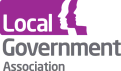 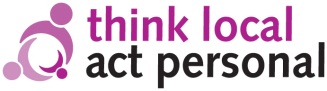 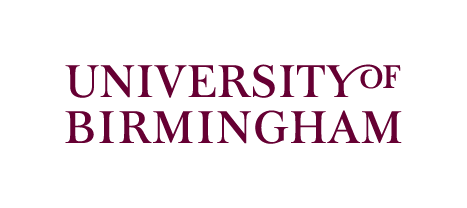 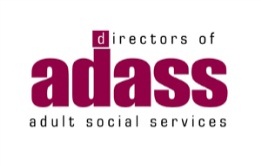 Prevention and social careMonday, June 9th ManchesterCo-production and personalisationTuesday, June 10thLeedsMarket developmentFriday, June 20thBirminghamOutcomes-based commissioningMonday, June 30thBristolWorkforce and organisational development Monday, July 14thLondon